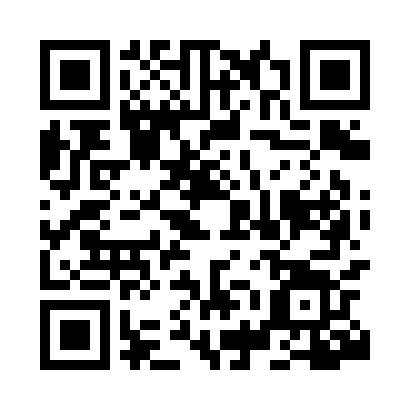 Prayer times for Kambalda, AustraliaWed 1 May 2024 - Fri 31 May 2024High Latitude Method: NonePrayer Calculation Method: Muslim World LeagueAsar Calculation Method: ShafiPrayer times provided by https://www.salahtimes.comDateDayFajrSunriseDhuhrAsrMaghribIsha1Wed5:026:2411:502:545:166:342Thu5:026:2511:502:535:156:333Fri5:036:2511:502:535:156:324Sat5:046:2611:502:525:146:325Sun5:046:2711:502:515:136:316Mon5:056:2711:502:515:126:307Tue5:056:2811:502:505:116:308Wed5:066:2911:502:495:116:299Thu5:066:2911:502:495:106:2810Fri5:076:3011:502:485:096:2811Sat5:076:3111:502:485:086:2712Sun5:086:3111:502:475:086:2613Mon5:086:3211:502:475:076:2614Tue5:096:3311:502:465:066:2515Wed5:106:3311:502:455:066:2516Thu5:106:3411:502:455:056:2417Fri5:116:3511:502:455:046:2418Sat5:116:3511:502:445:046:2319Sun5:126:3611:502:445:036:2320Mon5:126:3711:502:435:036:2321Tue5:136:3711:502:435:026:2222Wed5:136:3811:502:425:026:2223Thu5:146:3911:502:425:016:2224Fri5:146:3911:502:425:016:2125Sat5:156:4011:502:415:016:2126Sun5:156:4011:502:415:006:2127Mon5:166:4111:512:415:006:2028Tue5:166:4111:512:415:006:2029Wed5:176:4211:512:404:596:2030Thu5:176:4311:512:404:596:2031Fri5:186:4311:512:404:596:20